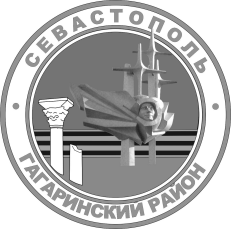 МЕСТНАЯ АДМИНИСТРАЦИЯВНУТРИГОРОДСКОГО МУНИЦИПАЛЬНОГО ОБРАЗОВАНИЯГОРОДА СЕВАСТОПОЛЯГАГАРИНСКИЙ МУНИЦИПАЛЬНЫЙ ОКРУГПОСТАНОВЛЕНИЕ« 30 » июня 2022 г.                                                                             № 34 - ПМАО внесении изменений в постановление местной администрации внутригородского муниципального образования города Севастополя Гагаринский муниципальный округ от 16 июля 2018 г. № 39 - ПМА 
«Об утверждении Порядка исполнения бюджета внутригородского муниципального образования города Севастополя Гагаринский   муниципальный округ по расходам и источникам финансирования дефицита бюджета в новой редакции»В соответствии с частью 6 статьи 219 Бюджетного кодекса Российской Федерации, рассмотрев протест и.о. прокурора Гагаринского района 
от 20 июня 2022 г. № 22/01-03-2022/1797-22-20670003, местная администрация внутригородского муниципального образования города Севастополя Гагаринский муниципальный округ постановляет:1. Протест и.о прокурора Гагаринского района от 20 июня 2022 г. 
№ 22/01-03-2022/1797-22-20670003 на постановление местной администрации внутригородского муниципального образования города Севастополя Гагаринский муниципальный округ от 16 июля 2018 г. № 39-ПМА 
«Об утверждении Порядка исполнения бюджета внутригородского муниципального образования города Севастополя Гагаринский   муниципальный округ по расходам и источникам финансирования дефицита бюджета в новой редакции» удовлетворить.2. Внести в постановление местной администрации внутригородского муниципального образования города Севастополя Гагаринский муниципальный округ от 16 июля 2018 г. № 39-ПМА «Об утверждении Порядка исполнения бюджета внутригородского муниципального образования города Севастополя Гагаринский   муниципальный округ по расходам и источникам финансирования дефицита бюджета в новой редакции» следующие изменения:2.1. Пункт 7.1 приложения к постановлению местной администрации внутригородского муниципального образования города Севастополя Гагаринский муниципальный округ от 16 июля 2018 г. № 39-ПМА изложить в новой редакции:« 7.1. Подтверждение исполнения денежных обязательств осуществляется на основании распоряжений, подтверждающих списание денежных средств с единого счета бюджета в пользу физических или юридических лиц, бюджетов бюджетной системы Российской Федерации, субъектов международного права, а также проверки иных документов, подтверждающих проведение неденежных операций по исполнению денежных обязательств получателей бюджетных средств.».3. Настоящее постановление вступает в силу с момента его официального обнародования.4. Контроль за выполнением настоящего Постановления возложить на заместителя Главы местной администрации внутригородского
муниципального образования города Севастополя Гагаринский муниципальный округ (О.В. Гомонец).Глава внутригородского муниципального образования,исполняющий полномочия председателя Совета,Глава местной администрации                                                          А.Ю. Ярусов